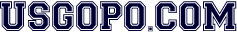 United States Government & PoliticsWeekly Current Events: 	Posted: 11.8.21Editorial Board, “Police case gave Supreme Court chance . . . It Whiffed,” USA Today, 11.5.21.What are the facts in this case?What constitutional rights are in question?What protections do the police want in the case?The Supreme Court refused to hear the case. What was the highest court that heard the case?What states comprise that court’s jurisdiction?What is the USA Today editorial board’s opinion?Do you agree or disagree with the editors?  Why?Long and Sisak, “Biden Vaccine face test . . .” Associated Press, 11.7.21. What do President Biden’s executive orders require? It forces people of which two groups to act?Why would the journalist choose to quote Corey Trammel, considering his title/role?What do Republicans in Congress say about Biden’s mandates?What constitutional provision or principles would enable or disable the president to issue this executive order?Should/could Congress pass a similar mandate requiring employers with over 100 employees to assure their vaccination?  Why or why not?Dowd, “Wokeness Derails Democrats,” New York Times, 11.6.21.Examine the photo atop the story. Who appears in the photo?  What are their roles/titles?What elements in the photo speak to the Democrats’ situation explained in the article?List two metaphors or comparisons author Maureen Dowd uses to describe a political person or situation.What did the congresswoman mean when she said, “Nobody elected him [Biden] to be FDR, they elected him to be normal and stop the chaos”?What is “wokeness,” and why might Democrats differ on this?What does the author suggest about Governor-elect Youngkin’s victory and the Republican party’s reverence for Donald Trump?How does the author characterize the infrastructure bill and its potential passage?Why might voters see the Democratic party as incompetent lately? 